Consent form for taking and using photosChild’s name: ______________________________   Class teacher: ________________________________At Mount Primary school, we sometimes take photographs of pupils. We use these photographs in the school’s prospectus, on the school’s website and on displays around school. We would like your consent to take photographs of your child, and use them in the ways described above. If you’re not happy for us to do this, that’s no problem – we will accommodate your preferences.Please tick the relevant boxes below and return this form to the school office.											     Yes	/NoThe school can take photographs/video footage of my child. Photographs/video footage of my child can be used on the school websitePhotographs of my child can be used in the school newsletterPhotographs of my child can be used in internal displaysPhotographs of my child to be used on class dojo                                                             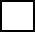 Photographs of my child can be used on Target Tracker, Arbor and other internal                recording systems for your child’s school recordMy child can be included in class photographs taken by a photography  company at school which will be offered on sale to other parentsPhotographs/video footage of my child may be shared on the schools social media pages. (Facebook, Twitter and Instagram)On occasion, we have visitors to school who may photograph the children and use those photos on their websites/ social media or who may bring the press with them. If you are happy for your child to be involved, please complete the below section to give permission for this.I am happy for my child to be included in photographs taken by other organisations/ the press and for those photographs to be published 		If you change your mind at any time, you can let us know by emailing schooloffice@mount.wirral.sch.uk or by calling the school on 630 3329, or just popping in to the school office.If you have any other questions, please get in touch with Mrs Andrea Unsworth on 630 3329.For more information on our UK GDPR policy, please see the school website.Parent or Carer’s name: __________________________________ Signature: ______________________Date: __________________________________